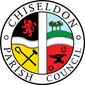 MINUTES of the PLANNING, TRANSPORT DEVELOPMENT AND HIGHWAYS COMMITTEE MEETINGheld on  Tuesday 27th August 2020 7.30pm Remote meeting via Zoom Present:  Councillors: Ian Kearsey (Committee Chairman), Matt Harris (Council Chairman) Steve Duke, Denise Rogers, Andy Rogers, Keith Bates. Also Clair Wilkinson (Clerk) Apologies:  Cllr Rawlings is on holiday  Absence without apologies: NoneCllr Rawlings apology was proposed as approved by Cllr Duke. Seconded by Cllr D Rogers and all Cllrs were in favour.20/37. Declarations of Interest. NonePublic Recess: 3 members of the publicResident 1. 36 Draycott Road planning application.  Addressed the council in relation to objections logged by neighbours on the SBC planning portal.2 residents then left the meeting 19.36. Resident 2. Burderop Barns. Requesting weight restriction on road between Wroughton and Chiseldon for safety reasons.  The resident leaves the meeting 19.4220/38. Approval of minutes from 30th July 2020.  No changesA proposal to approve these minutes as an accurate reflection of the meeting was made by Cllr D Rogers, seconded by Cllr Harris and all Cllrs in favour.20/39. Action points from previous meeting.20/40. BUDGET FOR 2021/22. £10,000 was proposed to assist with the creation of a Neighbourhood Plan. There are also grants available to assist with the costs of this which CPC should apply for.A £10,000 budget request for a NHP for 2021/22 was proposed by Cllr D Rogers. Seconded by Cllr Duke and a majority of Cllrs in favour. 1 Cllr abstained from voting.£25,000 was proposed for the creation of a new layby for parking in Windmill Piece as per previous discussions and the council’s long term strategy. A £25,000 budget request for a new layby in Windmill Piece 2021/22 was proposed by Cllr D Rogers. Seconded by Cllr Bates and all Cllrs in favour. No other budget requests.20/41. PLANNING. Replies to Government White paper consultation on “Planning for the Future” from NALC. (National Association of Local Councils)There were no comments on this consultation.20/42. PLANNING.  Discussion & vote on application S/20/0924. Burderop Park. 6 additional dwellings.A proposal was made by Cllr Harris to send “No comment” to SBC for this application. Seconded by Cllr Bates and all Cllrs were in favour. 20/43. PLANNING. Discussion & vote on application S/20/0926. Burderop Park. Demolition of pavilions, change of use of office and ancillary buildings, 25 apartments. New access, & assoc works.  A proposal was made by Cllr Harris to send “No comment” to SBC for this application. Seconded by Cllr Bates and all Cllrs were in favour. 20/44. PLANNING. Discussion & vote on application S/HOU/20/0912. Jasmine House. Single storey rear extension.A proposal was made by Cllr D Rogers to send “No Objection” to SBC for this application. Seconded by Cllr Harris and all Cllrs were in favour. 20/45. PLANNING. Discussion & vote on application S/HOU/20/0773. 50 Home Close. Single storey rear extension.A proposal was made by Cllr D Rogers to send “No Objection” to SBC for this application. Seconded by Cllr A Rogers and all Cllrs were in favour.  Cllr Kearsey abstained from voting as he lives on the same road. 20/46. PLANNING. Discussion & vote on application S/HOU/20/0833. 12 Carisbrooke Terrace. Single storey rear extension.A proposal was made by Cllr D Rogers to send “No Comment” to SBC for this application. Seconded by Cllr Duke and all Cllrs were in favour.  Cllr Harris abstained from voting as this property is visible from his home.20/47. HIGHWAYS. Update on Draycot Foliat parking improvements.Contract Finder tender is in progress once the request for access is approved by the Gov. The tender document is on FB and the website.   No tenders received yet.20/48. HIGHWAYS. Update on Windmill Piece parking improvements.Contract Finder tender is in progress once the request for access is approved by the Gov. The tender document is on FB and the website.   No tenders received yet.20/49. HIGHWAYS. Review of residents comments in regards to New Road/Hodson Road speed/HGV issues.Cllr Harris has spoken to the police about mobile speed camera devices in these locations.  They will be joining the community speed watch teams shortly.There are speed tubes in this area at the moment.  Past figures showed a speed average of 35/36 mph.The PC will continue to support Ward Cllrs to get a weight limit for this area.20/50. TRANSPORT.  No items20/51. Items for the next agendaClerk to ask Cllr Sunners for feedback on how traffic management plan report is progressing.Clerk to ask Ward Cllr Sumner for an update on J15 M4. No right hand turn signs for Badbury yet.Cllr D Rogers sends her apologies for the next meeting as she has a prior engagement.Meeting closed at 20.27Next meeting: Thursday 24th September 2020 7.30pm. Remote meeting via MS Teams.ACTION POINTSAction ownerMinuteActionClerk20/09Investigate costs of improving parking in the area. Draycot Foliat DONE. Tender is on Gov Contract Finder website. Will await tenders.20/10Investigate initial costs for Windmill Piece parking improvements with SBC. DONE. Tender is on Gov Contract Finder website. Will await tenders.20/25. 20/26. 20/27Reply to SBC with planning application decisions. DONE20/28Reply to SBC with approval of speed limit change at Draycot Foliat. DONE20/30. 20/31Use Contract Finder and other local methods to get quotes for preliminary advice for Windmill Piece and Draycot Foliat parking changes. DONE20/31Move SID Hodson item to Oct 2020 agenda. DONE20/32Send New Road re-surfacing letter to SBC for consideration DONE20/33Send letter to SBC supporting the review of the maximum weight limit on New Road with a view to introducing restrictions. DONE  OwnerMinuteActionClerk20/40Add Planning budget items for 2021/22 to relevant Full Council meeting for consideration.20/42, 43,44,45,46Reply to SBC on planning application decisions from CPC20/51Add items to relevant agenda’s & ask Ward Cllr Sumner for M4 J15 update. 